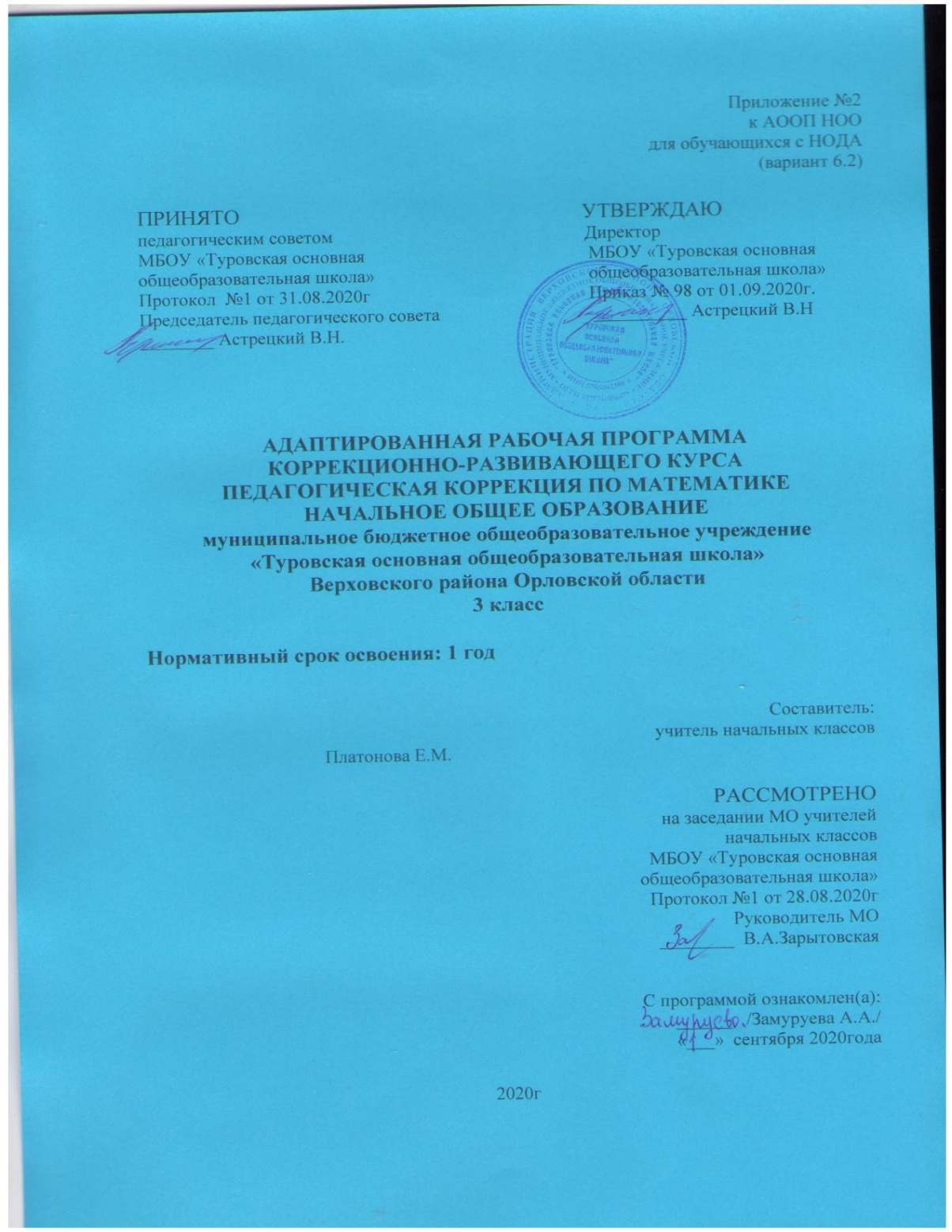 1. ПОЯСНИТЕЛЬНАЯ ЗАПИСКААдаптированная основная общеобразовательная программа начального общего образования курса педагогической коррекции по математике разработана для детей с нарушением опорно-двигательного аппарата (НОДА) (Вариант 6.2)Адаптированная рабочая программа курса педагогической коррекции по математике для обучающихся с НОДА 3 класса опирается на нормативно-правовые документы:   - Федеральный закон «Об образовании в Российской Федерации» от 29 декабря 2012г. №273-ФЗ - Приказ Минобрнауки России от 30.08.2013 №1015 «Об утверждении Порядка организации и осуществления образовательной деятельности по основным общеобразовательным программам - образовательным программам начального общего, основного общего и среднего общего образования»  - Приказ Министерства образования и науки Российской Федерации от 10.04.2002. №29/2065-н «Об утверждении учебных планов специальных (коррекционных) образовательных учреждений для обучающихся, воспитанников с отклонениями в развитии» - Письмо Министерства образования и науки Российской Федерации от 7 июня 2013г. №ИР-535/07 «О коррекции и инклюзивном образовании детей» - Приказ Министерства образования и науки Российской Федерации от 19.12.2014г. №1598 «Об утверждении федерального государственного стандарта начального общего образования обучающихся с ограниченными возможностями здоровья» Адаптированная рабочая программа коррекционного курса по математике составлена с учетом особенностей учащихся, их возможностями по освоению программы. Настоящая программа носит образовательный, коррекционно-развивающий характер. Адаптированная рабочая программа коррекционного курса разработана с учетом специфики усвоения учебного материала и  сформирована с учетом особых образовательных потребностей данной категории обучающихся:  - снижен объём работ;  - в соответствии с диагнозом задания даются в более доступной для выполнения форме;  -на занятиях применяется дифференцированный, индивидуальный подход.Адаптированная рабочая программа коррекционного курса по математике для детей с нарушениями опорно-двигательного аппарата предусматривают вариативные приемы обучения:   - поэлементная инструкция;    - планы – алгоритмы и схемы выполнения (наглядные, словесные);   - альтернативный выбор  (из предложенных вариантов правильный);   - речевой образец;   - демонстрация действий;  - чередование легких и трудных заданий (вопросов);   - обращение к товарищу с вопросами;   - кроссворды и ребусы и др.Обучающиеся с нарушениями опорно - двигательного аппарата  нуждаются в разработке опор с детализацией в форме алгоритмов для конкретизации действий при самостоятельной работе.	Цели: освоение основ математических знаний, формирование первичных представлений о математике. Именно в 3 классе должно быть сформировано представление о  действиях умножении и делении. Серьезное внимание должно быть уделено сознательному усвоению устных и письменных приемов сложения, вычитания, умножения и деления в пределах 1000. Результатом обучения в 3 классе должно явиться сознательное и прочное усвоение таблицы умножения.	Задачи:учет возрастных особенностей учащихся, органическое сочетание обучения и воспитания;усвоение знаний, развитие и коррекция  познавательных способностей учащихся;практическая направленность преподавания, выработка необходимых для этого навыков;приобщение учащихся к активной учебной деятельности путем сообщения им математических знаний (центральное место занимают дидактические игры, коррекционно-развивающие упражнения и задания, органично дополняющие программу);формирование предметных умений и навыков, необходимых для успешного решения учебных и практических задач, продолжения образования (для реализации важнейшей  задачи развития познавательных способностей детей, на каждом уроке должна проводится  работа, связанная с наблюдением группы предметов и отдельных предметов, их классификацией, тренировкой памяти, внимания и т.д.);воспитание интереса к математике, стремления использовать математические знания в повседневной жизни: определение времени по часам, покупка, измерение и др.	Коррекционно-развивающие задачи:преодоление затруднений учащихся в учебной деятельности;овладение навыками адаптации учащихся к социуму;развитие потенциала учащихся с ограниченными возможностями.		Основные направления коррекционной работы:развитие зрительного восприятия и узнавания;развитие пространственных представлений и ориентации;основных мыслительных операций;развитие наглядно-образного и словесно-логического мышления;обогащение словаря;коррекция индивидуальных пробелов в знаниях, умениях, навыках.		Ведущими принципам являются:    - построение образовательной деятельности на основе индивидуальных         особенностей  ребенка; содействие и сотрудничество детей и взрослых;формирование познавательных интересов и познавательных действий ребёнка в различных видах деятельности;возрастная адекватность;принцип междисциплинарного подхода.принцип гуманизации - предполагает осуществление личностно-ориентированного подхода, направленного на общее развитие личности, его социализацию, максимальную интеграцию в современную жизнь;принцип индивидуального подхода - предполагает необходимость определения индивидуальной цели воспитания и обучения, отбора содержания, выбора форм и методов обучения для  каждого ребенка с учетом его профессиональных и образовательных потребностей, возможностей и условий воспитания;принцип системности - обеспечивает единство образования, диагностики, коррекции и развития учащихся, т. е. системный подход к анализу особенностей их развития и коррекции нарушений, а также всесторонний многоуровневый подход к решению проблем ребёнка;принцип интегрированного подхода -  предполагает интеграцию обучения и коррекции путем включения в рабочую учебную программу коррекционной составляющей, ориентированной на первичные дефекты, представленные в структуре нарушений развития учащегося;принцип непрерывности -  гарантирует непрерывность педагогической помощи учащимся до полного решения проблемы или определения подхода к её решению;принцип приоритета самостоятельных форм образовательной деятельности - предполагает максимальную активность и самостоятельность учащегося в ходе обучения.2. ОБЩАЯ ХАРАКТЕРИСТИКА КОРРЕКЦИОННОГО КУРСА ПЕДАГОГИЧЕСКОЙ КОРРЕКЦИИ ПО МАТЕМАТИКЕ         Педагогическая коррекция – сложный дидактико-психологический процесс взаимодействия учителя и учащихся. В этом процессе речь идет, не только о том, чтобы сформировать у учащихся умение владеть математическими понятиями, но и о том, что необходимо учитывать  особенности детей с НОДА. Нарушения счета выявляются у большинства детей с НОДА. В процессе обучения детей счету необходимо постоянно включать в занятия упражнения с опорой на зрительный или зрительно-осязательный анализатор. При заданиях, требующих от ребенка пересчета, используются наглядные предметы — через манипуляции с ними ребенок легче осваивает математические действия. Основу курса педагогической коррекции по математике в 3 классе составляет изучение нумерации чисел в пределах 1000.Представления о натуральном числе и нуле, арифметических          действиях       (сложение,     вычитание,      умножение        иделение). На коррекционных занятиях математики у младших школьников будут сформированы представления о числе как результате счёта, о принципах образования, записи и сравнения целых неотрицательных чисел. Учащиеся научатся выполнять устно и письменно арифметические действия с целыми неотрицательными числами в пределах миллиона; узнают, как связаны между собой компоненты и результаты арифметических действий; научатся находить неизвестный компонент арифметического действия по известному компоненту и результату действия; усвоят связи между сложением и вычитанием, умножением и делением; освоят различные приёмы проверки выполненных вычислений. Младшие школьники познакомятся с калькулятором и научатся пользоваться им при выполнении некоторых вычислений, в частности при проверке результатов арифметических действий с многозначными числами. Адаптированная рабочая программа предусматривает работу с величинами (длина, площадь, масса, вместимость, время) и их измерением, с единицами измерения однородных величин и соотношениями между ними.Важной особенностью коррекции является включение в неё элементов алгебраической пропедевтики (выражения с буквой, уравнения и их решение). Как показывает многолетняя школьная практика, такой материал в начальном курсе математики позволяет повысить уровень формируемых обобщений, способствует более глубокому осознанию взаимосвязей между компонентами и результатом арифметических действий, расширяет основу для восприятия функциональной зависимости между величинами, обеспечивает готовность выпускников начальных классов к дальнейшему освоению алгебраического содержания школьного курса математики.Особое место в коррекции математического образования занимают текстовые задачи. Работа с ними в данном курсе имеет свою специфику и требует более детального рассмотрения.Система подбора задач, определение времени и последовательности введения задач того или иного вида обеспечивают благоприятные условия для сопоставления, сравнения, противопоставления задач, сходных в том или ином отношении, а также для рассмотрения взаимообратных задач. При таком подходе дети с самого начала приучаются проводить анализ задачи, устанавливая связь между данными и искомым, и осознанно выбирать правильное действие для её решения. Решение некоторых задач основано на моделировании описанных в них взаимосвязей между данными и искомым.	Программа включает рассмотрение пространственных отношений между объектами, ознакомление с различными геометрическими фигурами и геометрическими величинами. Учащиеся научатся распознавать и изображать точку, прямую и кривую линии, отрезок, луч, угол, ломаную, многоугольник, различать окружность и круг. Они овладеют навыками работы с измерительными и чертёжными инструментами (линейка, чертёжный угольник, циркуль). В содержание включено знакомство с простейшими геометрическими телами: шаром, кубом, пирамидой. Программой предусмотрено целенаправленное формирование совокупности умений работать с информацией. Освоение содержания курса связано не только с поиском, обработкой, представлением новой информации, но и с созданием информационных объектов: стенгазет, книг, справочников. Новые информационные объекты создаются в основном в рамках проектной деятельности. Проектная деятельность позволяет закрепить, расширить и углубить полученные на уроках знания, создаёт условия для творческого развития детей, формирования позитивной самооценки, навыков совместной деятельности с взрослыми и сверстниками, совместно планировать свои действия и реализовывать планы, вести поиск и систематизировать нужную информацию.Предметное содержание программы направлено на последовательное формирование и отработку универсальных учебных действий, развитие логического и алгоритмического мышления, пространственного воображения и математической речи. Большое внимание в программе уделяется формированию умений сравнивать математические объекты (числа, числовые выражения, различные величины, геометрические фигуры и т. д.), выделять их существенные признаки и свойства, проводить на этой основе классификацию, анализировать различные задачи, моделировать процессы и ситуации, отражающие смысл арифметических действий, а также отношения и взаимосвязи между величинами, формулировать выводы, делать обобщения, переносить освоенные способы действий в изменённые условия.В процессе освоения программного материала младшие школьники знакомятся с языком математики, осваивают некоторые математические термины, учатся читать математический текст, высказывать суждения с использованием математических терминов и понятий, задавать вопросы по ходу выполнения заданий, обосновывать правильность выполненных действий, характеризовать результаты своего учебного труда и свои достижения в изучении этого предмета.Программа ориентирована на формирование умений использовать полученные знания для самостоятельного поиска новых знаний, для решения задач, возникающих в процессе различных видов деятельности, в том числе и в ходе изучения других школьных дисциплин.Структура содержания определяет такую последовательность изучения учебного материала, которая обеспечивает не только формирование осознанных и прочных, во многих случаях доведённых до автоматизма навыков вычислений, но и доступное для младших школьников обобщение учебного материала, понимание общих принципов и законов, лежащих в основе изучаемых математических фактов, осознание связей между рассматриваемыми явлениями. Сближенное во времени изучение связанных между собой понятий, действий, задач даёт возможность сопоставлять, сравнивать, противопоставлять их в учебном процессе, выявлять сходства и различия в рассматриваемых фактах.           Коррекция математики должна обеспечить создание у детей системы математических представлений, необходимых для активной повседневной жизни и достаточных для продолжения образования.3. МЕСТО КОРРЕКЦИОННОГО КУРСА В УЧЕБНОМ ПЛАНЕСогласно АООП  НОО для обучающихся с НОДА (вариант 6.2) продолжительность учебного года в 3 классе – 32 недели при пятидневной учебной неделе. На освоение курса педагогической коррекции по математике выделяется 32 часа (1 ч в неделю). 4.  ЦЕННОСТНЫЕ ОРИЕНТИРЫ       В основе процесса педагогической коррекции по математике лежат следующие ценности математики:     - понимание математических отношений является средством познания закономерностей существования окружающего мира, фактов, процессов и явлений, происходящих в природе и в обществе (хронология событий, протяжённость по времени, образование целого из частей, изменение формы, размера и т. д.);     - математические представления о числах, величинах, геометрических фигурах являются условием целостного восприятия творений природы и человека (памятники архитектуры, сокровища искусства и культуры, объекты природы);    - владение математическим языком, алгоритмами, элементами математической логики позволяет ученику совершенствовать коммуникативную деятельность (аргументировать свою точку зрения, строить логические цепочки рассуждений; опровергать или подтверждать истинность предположения).5. ЛИЧНОСТНЫЕ, МЕТАПРЕДМЕТНЫЕ И ПРЕДМЕТНЫЕ РЕЗУЛЬТАТЫ ОСВОЕНИЯ КОРРЕКЦИОННОГО КУРСА ПЕДАГОГИЧЕСКОЙ КОРРЕКЦИИ ПО МАТЕМАТИКЕ	1. Личностными результатами  курса педагогической коррекции по математике в 3 классе является формирование следующих умений:Самостоятельно определять и высказывать самые простые, общие для всех людей правила поведения при совместной работе и сотрудничестве (этические нормы).В предложенных педагогом ситуациях общения и сотрудничества, опираясь на общие для всех простые правила поведения, самостоятельно  делать выбор, какой поступок совершить.	2. Метапредметными результатами курса педагогической коррекции по математике в 3 классе являются формирование следующих универсальных учебных действий.2.1. Регулятивные УУД:Определять цель деятельности на занятии с помощью учителя.Учиться работать по предложенному по плану.Высказывать свою версию, пытаться предлагать способ её проверки. Работая по предложенному плану, использовать необходимые средства (учебник, простейшие приборы и инструменты).Определять успешность выполнения своего задания в диалоге с учителем.2.2. Познавательные УУД:Ориентироваться в своей системе знаний: отличать новое от уже известного с помощью учителя. Добывать новые знания: находить необходимую информацию как в учебнике, так и в предложенных учителем  словарях и энциклопедияхДобывать новые знания: извлекать информацию, представленную в разных формах (текст, таблица, схема, иллюстрация и др.).Перерабатывать полученную информацию: наблюдать и делать  выводы в результате работы всего класса.2.3. Коммуникативные УУД:Донести свою позицию до других: оформлять свою мысль в устной и письменной речи (на уровне одного предложения или небольшого текста).Слушать и понимать речь других.Вступать в беседу на занятии и в жизни.Совместно договариваться о  правилах общения и поведения в школе и следовать им.	3. Предметными результатами курса педагогической коррекции по математике в 3 классе являются формирование следующих умений:	Учащиеся должны уметь: 	 Называть:последовательность чисел в пределах 1000;единицы длины, площади, массы;названия компонентов и результатов умножения и деления;правила порядка выполнения действий в выражениях в 2-3 действия;таблицу умножения однозначных чисел и соответствующие случаи деления;определение понятий «окружность», «центр окружности», радиус и диаметр окружности»;чётные и нечётные числа;определение квадратного дециметра, квадратного метра;правила умножения числа на 1, 0 и правило деления нуля на число.	Сравнивать:числа в пределах 1000;  длины отрезков и площади фигур.	Различать: отношения «больше в» и «больше на», «меньше в» и «меньше на».Приводить примеры: двузначных, трёхзначных чисел.Моделировать:десятичный состав трёхзначного числа; алгоритмы сложения и вычитания, умножения и деления трёхзначных чисел.Классифицировать: треугольники.Конструировать: тексты несложных арифметических задач; алгоритм решения составной арифметической задачи.Контролировать: свою деятельность (находить и исправлять ошибки).Решать учебные и практические задачи:записывать цифрами трёхзначные числа; решать составные арифметические задачи в 2-3 действия в различных комбинациях; вычислять сумму и разность, произведение и частное в пределах 1000, используя изученные устные и письменные приёмы вычислений; вычислять значения простых и составных числовых выражений; вычислять периметр, площадь прямоугольника (квадрата). 6. СОДЕРЖАНИЕ КОРРЕКЦИОННОГО КУРСАСодержание коррекционного курса  определено с учетом дидактических принципов, которые для детей с нарушением опорно-двигательного аппарата и задержкой психического развития приобретают особую значимость: от простого к сложному, систематичность, доступность и повторяемость материала. Перед изучением наиболее сложных разделов каждого курса проводится специальная пропедевтическая работа путем введения практических подготовительных упражнений, направленных на формирование конкретных умений и навыков. Материал предъявляется небольшими дозами, с постепенным его усложнением. В соответствии с диагнозом задания даются в более доступной для выполнения форме.Числа от 1 до 100. Сложение и вычитание (2 ч)Устные и письменные приёмы сложения и вычитания в пределах 100.Решение уравнений с неизвестным слагаемым на основе взаимосвязи чисел при сложении. Решение уравнений с неизвестным уменьшаемым, неизвестным вычитаемым на основе взаимосвязи чисел при вычитании.Обозначение геометрических фигур буквами.Табличное умножение и деление (15 ч)Связь умножения и деления; таблицы умножения и деления с числами 2 и 3; четные и нечетные числа; зависимости между величинами: цена, количество, стоимость.  Порядок выполнения действий  в выражениях со скобками и без скобок. Зависимости между пропорциональными величинами: масса одного предмета, количество предметов,  масса всех предметов; расход ткани на один предмет, количество предметов, расход ткани на все предметы. Текстовые задачи на увеличение (уменьшение) числа в несколько раз, на кратное сравнение чисел.  Задачи на нахождение четвертого пропорционального. Таблицы умножения и деления с числами 4, 5, 6, 7, 8, 9. Сводная таблица умножения. Умножение на 1 и на 0. Умножение числа 0 и на 0, деление числа 0 и невозможность деления на 0.  Площадь. Способы сравнения фигур по площади. Единицы площади: квадратный сантиметр, квадратный дециметр, квадратный метр. Площадь прямоугольника.  Текстовые задачи в три действия. Составление плана действий и определение наиболее эффективных способов решения задач. Круг. Окружность (центр, радиус, диаметр).  Вычерчивание окружностей с использованием циркуля.  Доли (половина, треть, четверть, десятая, сотая). Образование и сравнение долей Задачи на нахождение доли числа и числа по его доле.  Единицы времени: год, месяц, сутки.Внетабличное умножение и деление (7 ч)Умножение суммы на число. Приемы умножения для случаев вида 23 . 4, 4 . 23. Приемы умножения и деления  для случаев вида 20 .3, 3.20, 60 : 3, 80 : 20. Деление суммы на число. Связь между числами при делении. Проверка деления.Приём деления для случаев вида  87 : 29, 66 : 22. Проверка умножения делением.Выражения с двумя переменными вида a + b, a – b, a . b, c : d (d≠0), вычисление их значений при заданных числовых значениях букв. Решение уравнений на основе связи между компонентами и результатами умножения и деления. Приёмы нахождения частного и остатка. Решение задач на нахождение четвертого пропорционального.Числа от 1 до 1000. Нумерация (4 ч)Устная и письменная нумерация. Разряды счетных единиц. Натуральная последовательность трехзначных чисел. Увеличение и уменьшение числа в 10, 100 раз. Замена трехзначного числа суммой разрядных слагаемых. Сравнение трехзначных чисел. Определение общего числа единиц (десятков, сотен) в числе. Единицы массы: килограмм, грамм. Соотношение между ними.Числа от 1 до 1000. Сложение и вычитание (2 ч)Приемы устных вычислений в случаях, сводимых к действиям в пределах 100.Письменные приёмы сложения и вычитания. Виды треугольников: равносторонний, равнобедренный (равносторонние); прямоугольные, остроугольные, тупоугольные.Решение задач в 1-3 действия на сложение.Числа от 1 до 1000. Умножение и деление (2 ч)Устные приёмы умножения и деления чисел в случаях, сводимых к действиям в пределах 100. Письменные приёмы умножения и деления на однозначное число.Приемы устного умножения и деления.  Решение задач в 1-3 действия на умножение и деление. Знакомство с калькулятором.7. ТЕМАТИЧЕСКОЕ ПЛАНИРОВАНИЕ8. ОПИСАНИЕ МАТЕРИАЛЬНО-ТЕХНИЧЕСКОГО ОБЕСПЕЧЕНИЯ ОБРАЗОВАТЕЛЬНОГО ПРОЦЕССА Содержание курсаВиды деятельности Числа от 1 до 100.Сложение и вычитание (2 ч)Выполнять сложение и вычитание чисел в пределах 100. Решать уравнения на нахождение неизвестного слагаемого, неизвестного уменьшаемого, неизвестного вычитаемого на основе знаний о взаимосвязи чисел при сложении, при вычитании.Обозначать геометрические фигуры буквами.Табличное умножение и деление (15 ч)Применять правила о порядке выполнения действий в числовых выражениях со скобками и без скобок при вычислениях значений числовых выражений. Вычислять значения числовых выражений в 2-3 действия со скобками и без скобок. Использовать различные приемы проверки правильности вычисления значения числового выражения.Анализировать текстовую задачу и выполнять краткую запись.Решать задачи арифметическими способами. Объяснять выбор действий для решения. Сравнивать задачи на увеличение (уменьшение) числа на несколько единиц и на увеличение (уменьшение) числа в несколько раз. Пояснять ход решения задачи.Обнаруживать и устранять ошибки в ходе решения и вычислительного характера, допущенные при решении.Оценивать результаты освоения темы, проявлять личностную заинтересованность в приобретении и расширении знаний и способов действия.Воспроизводить по памяти таблицу умножения и соответствующие случаи деления. Применять знания таблицы умножения при вычислении значений числовых выражений. Находить число, которое в несколько раз больше (меньше) данного. Оценивать ход и результат работы. Применять знания таблицы умножения при выполнении вычислений. Сравнивать геометрические фигуры по площади. Вычислять площадь прямоугольника. Умножать числа на 1 и на 0. Выполнять деление 0 и на число, не равное 0. Анализировать задачи, устанавливать зависимости между величинами, составлять план решения задачи, решать текстовые задачи разных видов. Чертить окружность (круг) с использованием циркуля. Классифицировать геометрические фигуры по заданному или найденному основанию классификации.Внетабличное умножение и деление(7 ч)Выполнять внетабличное умножение и деление в пределах 100. Использовать правила умножения суммы на число при выполнении внетабличного умножения и правила деления суммы на число при выполнении деления. Использовать разные способы для проверки выполненных действий умножения и деления. Вычислять значения выражений с двумя переменными при заданных значениях входящих в них букв, используя правила о порядке выполнения действий в числовых выражениях, свойства сложения, прикидку результат. Решать уравнения на нахождение неизвестного множителя, неизвестного делимого, неизвестного делителя. Решать текстовые задачи арифметическим способом. Выполнять преобразование геометрических фигур по заданным условиям. Составлять и решать практические задачи с жизненными сюжетами. Анализировать и  оценивать результат работы. Оценивать результаты освоения темы, проявлять заинтересованность в приобретении и расширении знаний и способов действий. Анализировать свои действия и управлять ими.Числа от 1 до 1000. Нумерация (4 ч)Читать, записывать и сравнивать трехзначные числа. Заменять трехзначное число суммой разрядных слагаемых. Упорядочивать заданные числа. Группировать числа по заданному или самостоятельно установленному основанию. Переводить одни единицы массы в другие: мелкие в более крупные и крупные в более мелкие, используя соотношения между ними. Сравнивать предметы по массе. Выполнять задания творческого и поискового характера: читать и записывать числа римскими цифрами. Читать записи, представленные римскими цифрами, на циферблатах часов, в оглавлении книг, в обозначении веков. Анализировать достигнутые результаты и недочеты, проявлять личностную заинтересованность в расширении знаний и способов действий.     Числа от 1 до 1000.Сложение и вычитание (2ч)Выполнять устно вычисления в случаях в пределах 100, используя различные приемы устных вычислений. Сравнивать разные способы вычислений, выбирать удобный. Применять алгоритм письменного сложения и вычитания чисел и выполнять эти действия с числами в пределах 1000. Использовать различные приемы проверки правильности вычислений. Различать треугольники по видам. Выполнять задания творческого и поискового характера, применять знания и способы действий в измененных условиях.. Находить и исправлять неверные высказывания. Аргументировать свою точку зрения.Числа от 1 до 1000.Умножение и деление(2ч)Использовать различные приемы для устных вычислений. Сравнивать разные способы вычислений, выбирать удобный. Различать треугольники: прямоугольный, тупоугольный, остроугольный.. Применять алгоритмы письменного умножения и деления многозначного числа на однозначное и выполнять эти действия. Проводить проверку правильности вычислений с использованием калькулятора.Наименования объектов и средств материально-технического обеспеченияНаименования объектов и средств материально-технического обеспеченияПечатные пособияРазрезной счётный материал по математике (Приложение к учебнику 3 класса).Разрезной счётный материал по математике (Приложение к учебнику 3 класса).Волкова С.И. Математика. Комплект таблиц для начальной школы. 3 класс.Волкова С.И. Математика. Комплект таблиц для начальной школы. 3 класс.Индивидуальные карточки к различным темам курса.Индивидуальные карточки к различным темам курса.Перфокарты к темам «Сложение и вычитание», «Умножение и деление», «Единицы измерения».Перфокарты к темам «Сложение и вычитание», «Умножение и деление», «Единицы измерения».Учебное пособиеУчебное пособиеМоро. М.И., Волкова С.И. Математика: Рабочая тетрадь: 3 класс: В 2ч.: Ч.1. Москва.: - Просвещение. – 2017г.Моро. М.И., Волкова С.И. Математика: Рабочая тетрадь: 3 класс: В 2ч.: Ч.1. Москва.: - Просвещение. – 2017г.Моро. М.И., Волкова С.И. Математика: Рабочая тетрадь: 3 класс: В 2ч.: Ч.2. Москва.: - Просвещение. – 2017г.Моро. М.И., Волкова С.И. Математика: Рабочая тетрадь: 3 класс: В 2ч.: Ч.2. Москва.: - Просвещение. – 2017г.